Pupil premium strategy statement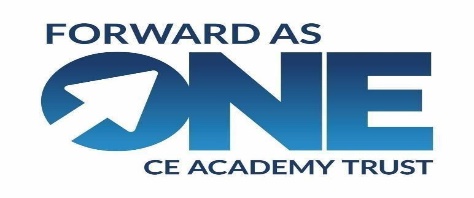 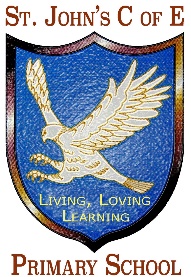 This statement details our school’s use of pupil premium (and recovery premium for the 2021 to 2022 academic year) funding to help improve the attainment of our disadvantaged pupils. It outlines our pupil premium strategy, how we intend to spend the funding in this academic year and the effect that last year’s spending of pupil premium had within our school. School overviewFunding overviewPart A: Pupil premium strategy planStatement of intentChallengesThis details the key challenges to achievement that we have identified among our disadvantaged pupils.Intended outcomes This explains the outcomes we are aiming for by the end of our current strategy plan, and how we will measure whether they have been achieved.Activity in this academic yearThis details how we intend to spend our pupil premium (and recovery premium funding) this academic year to address the challenges listed above.Teaching (for example, CPD, recruitment and retention)Budgeted cost: £ 26,000Targeted academic support (for example, tutoring, one-to-one support structured interventions) Budgeted cost: £60,000Wider strategies (for example, related to attendance, behaviour, wellbeing)Budgeted cost: £45,000Total budgeted cost: £111,000Part B: Review of outcomes in the previous academic yearPupil premium strategy outcomesThis details the impact that our pupil premium activity had on pupils in the 2021 to 2022 academic year. Externally provided programmesPlease include the names of any non-DfE programmes that you purchased in the previous academic year. This will help the Department for Education identify which ones are popular in EnglandService pupil premium funding (optional)For schools that receive this funding, you may wish to provide the following information: Further information (optional)DetailDataSchool nameSt John’s CE Primary School, FailsworthNumber of pupils in school 271Proportion (%) of pupil premium eligible pupils31%Academic year/years that our current pupil premium strategy plan covers2021/22 to 2024/25Date this statement was publishedDecember 2022Date on which it will be reviewedJuly 2023Statement authorised byLouise BonterPupil premium leadLouise BonterGovernor / Trustee leadTBCDetailAmountPupil premium funding allocation this academic year£117,725Recovery premium funding allocation this academic year£12,325Pupil premium funding carried forward from previous years (enter £0 if not applicable)£0Total budget for this academic yearIf your school is an academy in a trust that pools this funding, state the amount available to your school this academic year£130,050Our intention is that all pupils, regardless of challenges or circumstance, make good progress and achieve high attainment across all subject areas. The key aims of our pupil premium strategy and combined recovery strategy, are to support all disadvantaged pupils to achieve that goal, including maintaining progress for those who are already high attainers.In providing this plan, we aim to meet the needs of all vulnerable pupils regardless of whether they are classed as disadvantaged. This will consider those pupils who have a social worker, may be a young carer, are impacted by long term illness at home or struggle with specific SEN and the family consideration this can bring. High quality teaching and St John’s universal offer is central to our approach, with a focus on areas in which disadvantaged pupils require the most support. Through analysis of our outcomes for both disadvantaged and non-disadvantaged pupils, these areas have been identified below. In targeting these areas, the benefits should also be felt for those children who are non-disadvantaged but have been affected by the impact of the Covid-19 pandemic and disruption to education and home-life. It should be taken that all intended outcomes identified below will therefore benefit disadvantaged pupils and that non-disadvantaged pupils’ attainment and progress will be sustained and improved alongside progress for the disadvantaged pupils.In actioning this plan, our approach will be responsive to the common challenges faced across school and the individual needs of pupils. We will assess and monitor need over the years with robust diagnostic assessment and not make assumptions about the impact of disadvantage. The approaches we have adopted will give pupils the chance to develop social, emotionally, academically and therefore help pupils to excel. We will also ensure that this strategy is integral to wider plans for educational recovery at John’s Primary School.To ensure they are effective we will:maintain that disadvantaged pupils are challenged in the work/tasks setwe will constantly review the progress of pupils and intervene in a timely mannerview any work with disadvantaged pupils as a whole school approach in which we all take responsibility for all pupil outcomes and raise aspirations and expectations of what they can achieve socially and academicallyreview this strategy regularly to maintain its effectivenessChallenge numberDetail of challenge 1Assessments, observations and discussions with families and children indicate Early Years attainment of disadvantaged pupils is significantly below that of non-disadvantaged pupils. 100% PP WT in R,W; 90% WT in Maths. Speech and language development has been identified as the greatest barrier to disadvantaged pupils attainment in Early Years.2Assessments indicate that reading attainment among disadvantaged pupils is significantly below that of non-disadvantaged pupils at KS1. This is evident where we have 43.8% of disadvantaged children achieving the phonics screening standard in Year1. End of Key stage 1 assessments demonstrate that 16.7% of disadvantaged children achieved the expected standard in reading. 3Our attendance data shows that in 2020/21, that attendance among disadvantaged pupils was 90.6% and non-disadvantaged pupils was 92.56%. Persistent absenteeism amongst this group of children was 40%. Evidence suggests that poor attendance is directly correlated with lower achievement over time. 4Historically, within the school setting and demographic, parental engagement with learning has been very low compared with other primary school settings. Through observation and conversation, it has been identified that many parents have low aspirations and expectations of their children as learners.5Our observations and engagement with pupils and families have identified social and emotional issues for many pupils which manifested during school closures. These challenges particularly affect disadvantaged pupils, including their self-esteem around attainment.6Through observation and monitoring, we have identified that there is a disparity in the access to enrichment activities between disadvantaged and non-disadvantaged pupils. This can be seen, for example, in a disadvantaged pupil’s access to tutored music lessons or paid clubs.Challenge Number Intended outcomeSuccess criteria1Close GLD attainment gap between PP and non-PP children by end of ReceptionYear on year, assessments in Early Years show distinct improvement in achievement of pupil premium children at the end of Reception, compared with their outcomes in 2020In 2024/25, the aspiration is that 75% of disadvantaged pupils in Reception achieve GLD and are assessed as being ‘Year 1 ready’. This means disadvantaged pupils in Reception will be attaining in line with non-disadvantaged pupils and also with national attainment figures2Close attainment gap between PP and non-PP children in all year groups in reading and writingIn 2024/25, the aspiration is that 85% of disadvantaged pupils  will meet the Year 1 phonics screening standard, this  will be in line with non-disadvantaged pupil attainment at St John’sIn 2024/25, the aspiration is that 75% of disadvantaged children in Year 2 achieve the expected standard in reading and writing; this will be in line with national attainmentIn 2024/25, the aspiration is that 80% of disadvantaged children in Year 6 will achieve the expected standard in reading and writing; this is in line with national standardIn 2024/25 the aspiration is that reading and writing progress measures at the end of Key Stage 2 are positive figures (reading progress 2019 -3.5)3Improve attendance of Pupil Premium childrenIn 2024/25 the attendance of disadvantaged children will be in line with non-disadvantaged pupils and above the government threshold of 96%(September 2022 attendance all pupils: 92.56%; September 2021 pupil premium               attendance:90.6%)4Increase parental engagement across schoolIn 2024/25 100% of parents/carers will attend at least 1 parent consultation evening in the academic yearIn 2024/25 100% of parents/carers will attend nursery and reception transition meetingsIn 2024/25 100% of parents/carers will engage with pre-school home visits by school staffIn 2024/25 90% of parents/carers will interface with SeeSaw learning platform or home-school journal5Improved mental-health and well-being of learnersSustained high levels of well-being in 2024/25, demonstrated by:Qualitative data from student voice, student and parent surveys and staff observations will demonstrate increased happiness, well-being and mental healthA reduction in well-being incidents within school as logged on CPOMS systemA reduction in number of children receiving specific pastoral 1:1 care (15 children in 2021)Reduction in number of children attending reflection session and Keep in Step restorative conversationsEvidence of characteristics of learning positively utilised by children in classroom and playground setting; children demonstrating resilience, problem solving and a can-do attitude6Pupil Premium children have opportunity to engage in wider range of extra-curricular activitiesIn 2024/25 registers of wider extra curricular and music tuition activities demonstrate an increased number of disadvantaged pupils engaging in and attending sessions 100% ActivityEvidence that supports this approachChallenge number(s) addressedStaff Inset – Mental Health and Well-being (raising awareness and increasing staff confidence in identifying and addressing need)It is widely recognised that a child’s emotional health and wellbeing influences their cognitive development and learning (1,2) as well as their physical and social health and their mental wellbeing in adulthood (3,4,5).1. Durlak JA and others. ‘The impact of enhancing students’ social and emotional learning: A meta‐analysis of school‐based universal interventions’ Child development 2011: Volume 82, issue 1, pages 405-432 2. Public Health England. ‘The link between pupil health and wellbeing and attainment’ 2014. (viewed 14 July 2021).3. Department of Health. ‘Annual report of the chief medical officer: public mental health priorities: investing in the evidence’ 2013 4. NICE. ‘Social and emotional wellbeing in primary education’ London: 2008 5. NICE. ‘Social and emotional wellbeing in secondary education’ London: 20091,2,5Teacher release time for pupil progress meetings; identifying gaps, planning learning interventions, strategies and collaborative learning approachesCollaborative learning approaches have a positive impact, on average, and may be a cost-effective approach for raising attainment.Pupils need support and practice to work together; it does not happen automatically. Professional development can support the effective management of collaborative learning activities.Tasks and activities need to be designed carefully so that working together is effective and efficient, otherwise some pupils may struggle to participate or try to work on their own. It is important to ensure that all pupils talk and articulate their thinking in collaborative tasks to ensure they benefit fully.1,2,5Teacher release time for subject leadership development – developing a coherent, collaborative learning programme throughout schoolCollaborative learning approaches have a positive impact, on average, and may be a cost-effective approach for raising attainment.Pupils need support and practice to work together; it does not happen automatically. Professional development can support the effective management of collaborative learning activities.Tasks and activities need to be designed carefully so that working together is effective and efficient, otherwise some pupils may struggle to participate or try to work on their own. It is important to ensure that all pupils talk and articulate their thinking in collaborative tasks to ensure they benefit fully.1,2,5Teacher release time for pupil review meetings, child in need meetings, health visitors and school nurseChildren are more likely to flourish in academic situations if they are being supported in wider context.Teachers and teaching assistants are better able to support pupils if they understand wider context of child’s life and experiences.1,2X3 staff member Team Teach training and cover for staff to attendTeam Teach training helps attendees reduce stress, increase security in classroom and boost staff morale in workplace. It has been proven to:Promote least intrusive handling strategiesTeach how to exhaust verbal and non-verbal de-escalation strategies before positive handling usedReduce number of serious incidents involving physical controls2,5Staff member Counselling training Counselling sessions have been proved to improve children’s well-being and help them to make the most of their learning and social development during their educational years.5Headteacher Trauma trainingTrauma has been shown to diminish concentration, memory and the organisational and language abilities that children need to succeed in school. Trauma training helps staff to support children and thus improve academic performance, manage inappropriate behaviour and form positive relationships.5Neli Speech and Language training x5 staff members Neli is a programme for 4-5 year olds which has been found to improve children’s language and early literacy skills; robust evaluations found Neli children made on average 3 months of additional progress in language.1,2NQT Moderation training for ECTAccurate assessments by teachers will more aptly show and reflect children’s progress, in relation to local and national statistics as well as individual child’s starting point.Working with Early Years colleagues will allow opportunity for staff to share good practice across schools and settings.1,2Phonics training for all staffEEF phonics evidence:Phonics has a positive impact overall (+5 months) with very extensive evidence and is an important component in the development of early reading skills, particularly for children from disadvantaged backgrounds.The teaching of phonics should be explicit and systematic to support children in making connections between the sound patterns they hear in words and the way that these words are written.1,2ActivityEvidence that supports this approachChallenge number(s) addressedTA for 10 hours per week, supporting children in EYFS with speech, reading and early writingEEF Oral Language Interventions evidence:On average, oral language approaches have a high impact on pupil outcomes of 6 months’ additional progress.It is important that spoken language activities are matched to learners’ current stage of development, so that it extends their learning and connects with the curriculum.Training can support adults to ensure they model and develop pupils’ oral language skills and vocabulary development.1,2Small group Blast 1 and Blast 2 speech and language interventionEEF Oral Language Interventions evidence:On average, oral language approaches have a high impact on pupil outcomes of 6 months’ additional progress.It is important that spoken language activities are matched to learners’ current stage of development, so that it extends their learning and connects with the curriculum.Training can support adults to ensure they model and develop pupils’ oral language skills and vocabulary development.1,2,5Small group speech and language groups delivering Neli and Elklan in Nursery and ReceptionEEF Oral Language Interventions evidence:On average, oral language approaches have a high impact on pupil outcomes of 6 months’ additional progress.It is important that spoken language activities are matched to learners’ current stage of development, so that it extends their learning and connects with the curriculum.Training can support adults to ensure they model and develop pupils’ oral language skills and vocabulary development.1,2,5Additional daily phonics sessions for all classes Nursery to Year 2 – TA ledEEF Phonics Evidence:The average impact of the adoption of phonics approaches is about an additional five months’ progress over the course of a year.Phonics approaches have been consistently found to be effective in supporting younger pupils to master the basics of reading, with an average impact of an additional five months’ progress. Research suggests that phonics is particularly beneficial for younger learners (4−7 year olds) as they begin to read. Teaching phonics is more effective on average than other approaches to early reading (such as whole language or alphabetic approaches), though it should be emphasised that effective phonics techniques are usually embedded in a rich literacy environment for early readers and are only one part of a successful literacy strategy.1,2,5Year 3 and Year 4 daily phonic intervention TA ledEEF Phonics Evidence:The average impact of the adoption of phonics approaches is about an additional five months’ progress over the course of a year.Phonics approaches have been consistently found to be effective in supporting younger pupils to master the basics of reading, with an average impact of an additional five months’ progress. Research suggests that phonics is particularly beneficial for younger learners (4−7 year olds) as they begin to read. Teaching phonics is more effective on average than other approaches to early reading (such as whole language or alphabetic approaches), though it should be emphasised that effective phonics techniques are usually embedded in a rich literacy environment for early readers and are only one part of a successful literacy strategy.1,2,5Year 3,4,5 and 6 additional 1:1 reading dailyEEF Reading Comprehension Strategies:
Reading comprehension strategies are high impact on average (+6 months). Alongside phonics it is a crucial component of early reading instruction.1,2,5KS2 homework lunchtime drop in support groupEEF Homework findings:Homework has a positive impact on average (+ 5 months), particularly with pupils in secondary schools.Some pupils may not have a quiet space for home learning – it is important for schools to consider how home learning can be supported (e.g. through providing homework clubs for pupils).2,5,61:1  PIVATS interventionsEEF One to One Tuition Evidence:Evidence indicates that one to one tuition can be effective, providing approximately five additional months’ progress on average. 1,2,5National Tutoring contribution for 585 hours of 1:! And small group tuition	(Edurio/3rd Space Learning)	EEF One to One Tuition Evidence:Evidence indicates that one to one tuition can be effective, providing approximately five additional months’ progress on average. 1,2,5ActivityEvidence that supports this approachChallenge number(s) addressedDaily emotional registerBarriers to learning identified can be addressed an acted upon immediately.Children feel safe and valued in environment.Children have an opportunity to articulate and express how they are feeling; the more often they do this, the better they will become at doing so effectively.5Pastoral worker lead on parent meetings 1:1 and small groupEEF Parental Engagement Evidence:Parental engagement has a positive impact on average of 4 months’ additional progress. It is crucial to consider how to engage with all parents to avoid widening attainment gaps.Consider how to tailor school communications to encourage positive dialogue about learning.41:1 parental mediationEEF Parental Engagement Evidence:Parental engagement has a positive impact on average of 4 months’ additional progress. It is crucial to consider how to engage with all parents to avoid widening attainment gaps.Consider how to tailor school communications to encourage positive dialogue about learning.4,5Lunchtime behaviour and well-being 1:1 Coaching support and small groupEEF Behaviour Interventions evidence:Both targeted interventions and universal approaches have positive overall effects (+ 4 months). Schools should consider the appropriate combination of behaviour approaches to reduce overall disruption and provide tailored support where required.There is evidence across a range of different interventions with highest impacts for approaches that focus on self-management or role-play and rehearsal (Keep in Step is a restorative, self-regulatory behaviour management)5,6Weekly ukulele lesson with Shaw music centre – year 3 and ¾ £3420EEF Arts participation evidence:Overall, the average impact of arts participation on other areas of academic learning appears to be positive but moderate, about an additional three months progress. Improved outcomes have been identified in English, mathematics and science. Benefits have been found in both primary and secondary schools.3,5,6Pupil premium children x2 per class per term opportunity to play musical instrument of choice £2280EEF Arts participation evidence:Overall, the average impact of arts participation on other areas of academic learning appears to be positive but moderate, about an additional three months progress. Improved outcomes have been identified in English, mathematics and science. Benefits have been found in both primary and secondary schools.2,3,5,6Transport to support trips and educational visits throughout the year £3000EEF Outdoor adventure learning evidence:Outdoor Adventure Learning might provide opportunities for disadvantaged pupils to participate in activities that they otherwise might not be able to access. Through participation in these challenging physical and emotional activities, outdoor adventure learning interventions can support pupils to develop non-cognitive skills such as resilience, self-confidence and motivation. EEF Physical Activity evidence:There is a small positive impact of physical activity on academic attainment (+1 month). While this evidence summary focuses on the link between physical activity and academic performance, it is crucial to ensure that pupils access to high quality physical activity for the other benefits and opportunities it provides.3,5,6Year 6 Robinwood residential for Year 6 pupil premium children £1200EEF Outdoor adventure learning evidence:Outdoor Adventure Learning might provide opportunities for disadvantaged pupils to participate in activities that they otherwise might not be able to access. Through participation in these challenging physical and emotional activities, outdoor adventure learning interventions can support pupils to develop non-cognitive skills such as resilience, self-confidence and motivation. EEF Physical Activity evidence:There is a small positive impact of physical activity on academic attainment (+1 month). While this evidence summary focuses on the link between physical activity and academic performance, it is crucial to ensure that pupils access to high quality physical activity for the other benefits and opportunities it provides.3,5,6Pupil premium contributions to any other school trips £1000EEF Outdoor adventure learning evidence:Outdoor Adventure Learning might provide opportunities for disadvantaged pupils to participate in activities that they otherwise might not be able to access. Through participation in these challenging physical and emotional activities, outdoor adventure learning interventions can support pupils to develop non-cognitive skills such as resilience, self-confidence and motivation. EEF Physical Activity evidence:There is a small positive impact of physical activity on academic attainment (+1 month). While this evidence summary focuses on the link between physical activity and academic performance, it is crucial to ensure that pupils access to high quality physical activity for the other benefits and opportunities it provides.3,5,6Year 6 end of year various workshops funded for pupil premium children £1000EEF Outdoor adventure learning evidence:Outdoor Adventure Learning might provide opportunities for disadvantaged pupils to participate in activities that they otherwise might not be able to access. Through participation in these challenging physical and emotional activities, outdoor adventure learning interventions can support pupils to develop non-cognitive skills such as resilience, self-confidence and motivation. EEF Physical Activity evidence:There is a small positive impact of physical activity on academic attainment (+1 month). While this evidence summary focuses on the link between physical activity and academic performance, it is crucial to ensure that pupils access to high quality physical activity for the other benefits and opportunities it provides.3,5,6EEF Outdoor adventure learning evidence:Outdoor Adventure Learning might provide opportunities for disadvantaged pupils to participate in activities that they otherwise might not be able to access. Through participation in these challenging physical and emotional activities, outdoor adventure learning interventions can support pupils to develop non-cognitive skills such as resilience, self-confidence and motivation. EEF Physical Activity evidence:There is a small positive impact of physical activity on academic attainment (+1 month). While this evidence summary focuses on the link between physical activity and academic performance, it is crucial to ensure that pupils access to high quality physical activity for the other benefits and opportunities it provides.3,5,6Pupil premium contributions to Christmas panto £800Children from disadvantaged backgrounds will experience an example of festive British culture3,5,6Attendance support from Local Authority £2000DfE research evidence:Pupils with no absence are 1.3 times more likely to achieve age related expectations or above at KS2Pupils with absence over 50%, only 3% manage to achieve 5 or more GCSE’s, including maths and EnglishPupils with persistent absence are less likely to attain at school and stay in education after the age of 16 years3Attendance support and health and well-being member of staff £1200DfE research evidence:Pupils with no absence are 1.3 times more likely to achieve age related expectations or above at KS2Pupils with absence over 50%, only 3% manage to achieve 5 or more GCSE’s, including maths and EnglishPupils with persistent absence are less likely to attain at school and stay in education after the age of 16 years1,2,3,5Vulnerable family home visitsDfE research evidence:Pupils with no absence are 1.3 times more likely to achieve age related expectations or above at KS2Pupils with absence over 50%, only 3% manage to achieve 5 or more GCSE’s, including maths and EnglishPupils with persistent absence are less likely to attain at school and stay in education after the age of 16 years3,4,51:1 home pre-school home visits by teacher and TA (cover required)DfE research evidence:Pupils with no absence are 1.3 times more likely to achieve age related expectations or above at KS2Pupils with absence over 50%, only 3% manage to achieve 5 or more GCSE’s, including maths and EnglishPupils with persistent absence are less likely to attain at school and stay in education after the age of 16 years3,4,5Incidental, spontaneous support – responding to individual need and circumstance £40003,4,5,6End of year Internal data analysis from 2021/22 demonstrates that pupil premium children are consistently working behind non disadvantaged children at the expected standard in all the core areas of reading, writing and maths. This is not so in Year 6 where 70.6% of children reached the expected standard in maths compared to 47.8% pupil premium children reaching the expected standard, in Reading 76.5% of disadvantaged children reached the expected standard compared to 56.5% and 88.2% of disadvantaged children compared to 60.9% of non disadvantaged children reached the expected standard in writing.  Attendance of non disadvantaged children during 2020/2021 was 92.5% and pupil premium attendance was 90.6 of which 40% were persistent absentees.   Strengthened interventions in the core subjects need to be maintained and enhanced that have been put in place and the role of the pastoral worker in supporting the attendance of children in school. The primary reason for this disruption to intended outcomes was the school closures and the impact of Covid-19. The school closure was most detrimental to those disadvantaged children who could not access school during this period and did not necessarily have support from home. Although school endeavoured to mitigate this disruption through a well established learning platform from Nursery to Year 6, the loaning of ipads and laptops, live class check ins and weekly welfare calls, engagement levels were not consistent across classes. Through conversations with children and families, analysis of progress and attendance data, liaison with external agencies it has been clear that there is a definite need for wellbeing and mental health support, and greater collaboration with families and external support agencies. In response to this we have developed the role of the pastoral worker and to target our most vulnerable and disadvantaged children and help them to recover from the impact and disruptions of Covid-19.  This includes 1 to 1 sessions and small group work, working with families and the wider community and developing personal subject knowledge and strategies through enhanced training opportunities to support this work.ProgrammeProviderSeeSawSeeSawNumbots/TT Rock StarsMaths CircleSpelling ShedEd ShedMeasureDetails How did you spend your service pupil premium allocation last academic year?N/AWhat was the impact of that spending on service pupil premium eligible pupils?N/ASchool is currently investigating strategies to implement the National Tutoring Allocations by the DFE. This will be used to provide additional English and maths interventions, phonics and speaking and listening support to small groups of children or through a 1 to 1 focused approach. When planning our new strategy, we switched our model to a three year plan in order to give a longer-term approach to monitor progress, develop relationships and embed new strategies. We endeavour to support children’s attendance, support their emotional and mental well being as well as their educational development and to also enrich their lives with greater creative and cultural opportunities in line with those of non disadvantaged children. 